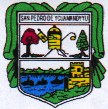 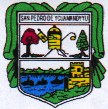 PLANILLA DE PAGO DE PASAJES Y VIATICOS CORRESPONDIENTE AL MES DE AGOSTO 2017PLANILLA DE PAGO DE PASAJES Y VIATICOS CORRESPONDIENTE AL MES DE AGOSTO 2017PLANILLA DE PAGO DE PASAJES Y VIATICOS CORRESPONDIENTE AL MES DE AGOSTO 2017PLANILLA DE PAGO DE PASAJES Y VIATICOS CORRESPONDIENTE AL MES DE AGOSTO 2017PLANILLA DE PAGO DE PASAJES Y VIATICOS CORRESPONDIENTE AL MES DE AGOSTO 2017PLANILLA DE PAGO DE PASAJES Y VIATICOS CORRESPONDIENTE AL MES DE AGOSTO 2017PLANILLA DE PAGO DE PASAJES Y VIATICOS CORRESPONDIENTE AL MES DE AGOSTO 2017PLANILLA DE PAGO DE PASAJES Y VIATICOS CORRESPONDIENTE AL MES DE AGOSTO 2017PLANILLA DE PAGO DE PASAJES Y VIATICOS CORRESPONDIENTE AL MES DE AGOSTO 2017PLANILLA DE PAGO DE PASAJES Y VIATICOS CORRESPONDIENTE AL MES DE AGOSTO 2017PLANILLA DE PAGO DE PASAJES Y VIATICOS CORRESPONDIENTE AL MES DE AGOSTO 2017PLANILLA DE PAGO DE PASAJES Y VIATICOS CORRESPONDIENTE AL MES DE AGOSTO 2017PLANILLA DE PAGO DE PASAJES Y VIATICOS CORRESPONDIENTE AL MES DE AGOSTO 2017PLANILLA DE PAGO DE PASAJES Y VIATICOS CORRESPONDIENTE AL MES DE AGOSTO 2017PLANILLA DE PAGO DE PASAJES Y VIATICOS CORRESPONDIENTE AL MES DE AGOSTO 2017PLANILLA DE PAGO DE PASAJES Y VIATICOS CORRESPONDIENTE AL MES DE AGOSTO 2017PLANILLA DE PAGO DE PASAJES Y VIATICOS CORRESPONDIENTE AL MES DE AGOSTO 2017Tipo de PresupuestoTipo de PresupuestoTipo de Presupuesto:  1:  1Programas de AdministraciónProgramas de AdministraciónProgramaProgramaPrograma:  1:  1Gestión Administrativa  y de Organización Gestión Administrativa  y de Organización Unidad ResponsableUnidad ResponsableUnidad Responsable:  1:  1Intendencia MunicipalIntendencia MunicipalObjeto del GastoObjeto del GastoObjeto del Gasto: 230: 230Pasajes y ViáticosPasajes y ViáticosFuente de FinanciamientoFuente de FinanciamientoFuente de Financiamiento: 30: 30Recursos InstitucionalesRecursos InstitucionalesOrigen de FinanciamientoOrigen de FinanciamientoOrigen de Financiamiento: 001: 001GenuinoGenuinoNºNºNombre y ApellidoNombre y ApellidoNombre y ApellidoC.I. NºC.I. NºCargoCargoNeto CobradoNeto CobradoLugarLugarLugarFechaFechaFechaFecha11Vicente Darío Báez BenítezVicente Darío Báez BenítezVicente Darío Báez Benítez3.439.3973.439.397Director AdministrativoDirector Administrativo750.000750.000Presentar Informes en Contraloría-AsunciónPresentar Informes en Contraloría-AsunciónPresentar Informes en Contraloría-Asunción03/08/201703/08/201703/08/201703/08/2017 2 2Gustavo Adolfo Rodríguez LeguizamónGustavo Adolfo Rodríguez LeguizamónGustavo Adolfo Rodríguez Leguizamón3.932.3253.932.325Intendente MunicipalIntendente Municipal2.000.0002.000.000Reunión SENAVITAT – Reunión de IntendenteReunión SENAVITAT – Reunión de IntendenteReunión SENAVITAT – Reunión de Intendente10/08/201710/08/201710/08/201710/08/2017 3 3Jorge Luis GonzálezJorge Luis GonzálezJorge Luis González3.812.8993.812.899Chofer de IntendenciaChofer de Intendencia750.000750.000Acompañar al Intendente en reuniones, AsuncionAcompañar al Intendente en reuniones, AsuncionAcompañar al Intendente en reuniones, Asuncion16/08/201716/08/201716/08/201716/08/201744Dominga Bentos AbreuDominga Bentos AbreuDominga Bentos Abreu3.430.8743.430.874Encargada de CodeniEncargada de Codeni250.000250.000Taller de Capacitación en AsunciónTaller de Capacitación en AsunciónTaller de Capacitación en Asunción18/08/201718/08/201718/08/201718/08/20175 5 Hugo Ever Aquino NogueraHugo Ever Aquino NogueraHugo Ever Aquino Noguera2.066.0152.066.015Secretario GeneralSecretario General150.000150.00021/08/201721/08/201721/08/201721/08/201766Gisselle Nohemí Irala CáceresGisselle Nohemí Irala CáceresGisselle Nohemí Irala Cáceres5.322.9685.322.968Tesorera MunicipalTesorera Municipal500.000500.000Presentar Informes en Contraloría-AsunciónPresentar Informes en Contraloría-AsunciónPresentar Informes en Contraloría-Asunción24/08/201724/08/201724/08/201724/08/201777Rosa Isabel CuquejoRosa Isabel CuquejoRosa Isabel Cuquejo3.552.1263.552.126Secretaria de IntendenciaSecretaria de Intendencia350.000350.000Gestiones en el Ministerio de Hacienda-AsunciónGestiones en el Ministerio de Hacienda-AsunciónGestiones en el Ministerio de Hacienda-Asunción28/08/201728/08/201728/08/201728/08/201788Vicente Darío Báez BenítezVicente Darío Báez BenítezVicente Darío Báez Benítez3.439.3973.439.397Director AdministrativoDirector Administrativo700.000700.000Gestiones Ministerio de Hacienda Gestiones Ministerio de Hacienda Gestiones Ministerio de Hacienda 30/08/201730/08/201730/08/201730/08/201799Gustavo Adolfo Rodríguez LeguizamónGustavo Adolfo Rodríguez LeguizamónGustavo Adolfo Rodríguez Leguizamón3.932.3253.932.325Intendente MunicipalIntendente Municipal500.000500.000Reunión de Intendentes, Reunion Ministerio de Obras, Reunión de Intendentes, Reunion Ministerio de Obras, Reunión de Intendentes, Reunion Ministerio de Obras, 31/08/201731/08/201731/08/201731/08/2017TOTALTOTALTOTAL5.950.0005.950.000